Załącznik nr 1 do umowy nr __________________________Charakterystyka usługi przewozowej.Nazwa linii komunikacyjnej: Tylmanowa – Ochotnica Dolna – Ochotnica Górna – Knurów – Harklowa – Łopuszna – Ostrowsko – Waksmund – Nowy Targ.Długość linii komunikacyjnej: 93 km w obydwu kierunkach (46,4 tam + 46,6 z powrotem).Planowana liczba kursów:Dzienna:Od poniedziałku do piątku w dni robocze – 5 (tam i z powrotem).W soboty i niedziele – 4 (tam i z powrotem).Miesięczna:Październik 2019 – 147 (tam i z powrotem).Listopad 2019 – 131 (tam i z powrotem).Grudzień 2019 – 136 (tam i z powrotem).Planowana liczba wozokilometrów:Dzienna:Od poniedziałku do piątku w dni robocze – 465 wzkm.W soboty i niedziele – 372 wzkm.Miesięczna:Październik 2019 – 13671 wzkm.Listopad 2019 – 12183 wzkm.Grudzień 2019 – 12648 wzkm.Łącznie: 38502 wzkm.Szacowany rachunek ekonomiczny linii:Koszt funkcjonowania linii – 2,50 PLN/wzkm.Całkowity koszt funkcjonowania linii – 96 255,00 PLNPrzychód – min. 1,00 PLN/wzkm.Całkowity przychód – min. 38502,00 PLNDeficyt – max. 1,50 PLN/wzkm.Całkowity deficyt łącznie – max. 57753,00 PLN.Szczegółowy przebieg linii – rozkład jazdy: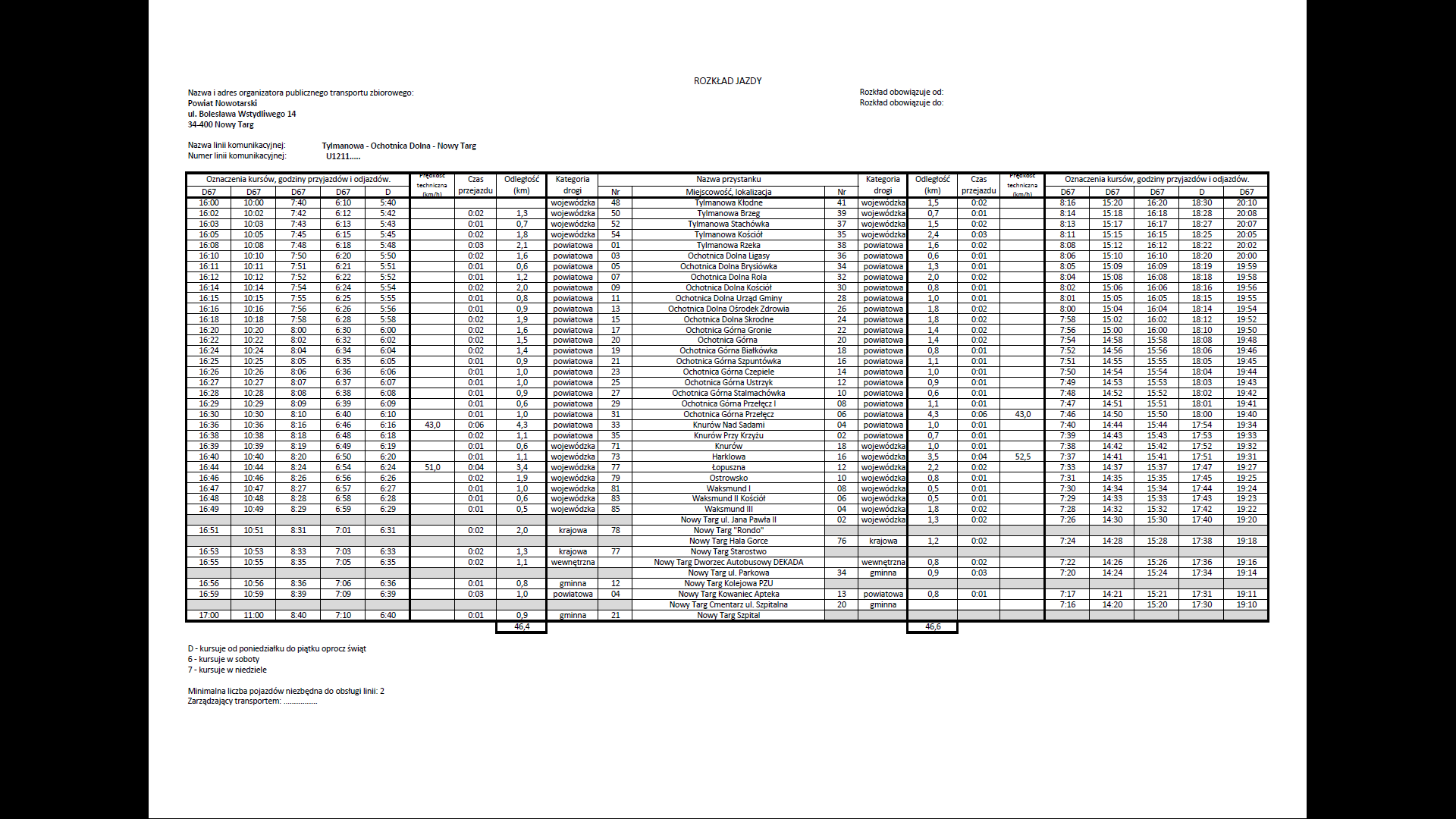 